E-MAIL-VORLAGE FÜR KUNDENUMFRAGEN 
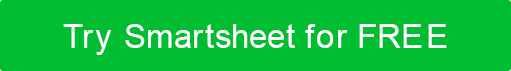 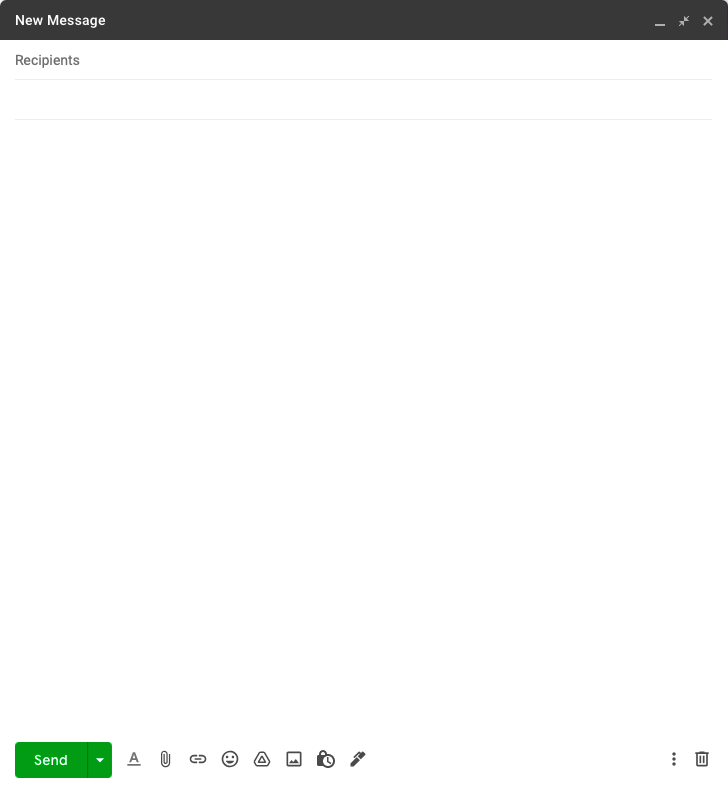 Sehr geehrter [Name des Kunden], Wir haben uns gefreut, mit Ihnen am [Name des Projekts] zu arbeiten. Jetzt, da das Projekt abgeschlossen ist, würden wir uns freuen, Ihr Feedback zu hören. Wenn Sie einen Moment Zeit haben, beantworten Sie bitte diese kurze Umfrage über Ihre Erfahrungen.Für die folgenden Fragen geben Sie bitte [ X ] in das Feld ein, das zutrifft:Wie bewerten Sie Ihre Erfahrungen mit unserem Projektteam?[ ] Sehr zufrieden[ ] Zufrieden[ ] Weder zufrieden noch unzufrieden[ ] Unzufrieden [ ] Sehr unzufriedenWurden alle Ihre Bedenken berücksichtigt?[ ] Ja[ ] Nein[ ] Nicht sicher[ ] Sonstiges:  Wie zufrieden sind Sie mit dem Ergebnis?[ ] Sehr zufrieden[ ] Zufrieden[ ] Weder zufrieden noch unzufrieden[ ] Unzufrieden [ ] Sehr unzufriedenWie wahrscheinlich ist es, dass Sie für zukünftige Projekte zurückkehren? [ ] Sehr wahrscheinlich[ ] Wahrscheinlich[ ] Nicht sicher[ ] Unwahrscheinlich[ ] Höchst unwahrscheinlich Bitte geben Sie zusätzliches Feedback, indem Sie die folgenden Fragen beantworten:Was ist gut gelaufen? Was könnte man noch einmal tun?Antwort:

Was lief nicht gut? Was würden Sie uns empfehlen, anders zu machen, um Ihre Erfahrung in Bezug auf zukünftige Projekte zu verbessern?Antwort:Irgendwelche zusätzlichen Gedanken oder Bedenken?Antwort:Vielen Dank, dass Sie sich die Zeit genommen haben, diese Fragen zu beantworten. Aufrichtig[Name]VERZICHTSERKLÄRUNGAlle Artikel, Vorlagen oder Informationen, die von Smartsheet auf der Website bereitgestellt werden, dienen nur als Referenz. Obwohl wir uns bemühen, die Informationen auf dem neuesten Stand und korrekt zu halten, geben wir keine Zusicherungen oder Gewährleistungen jeglicher Art, weder ausdrücklich noch stillschweigend, über die Vollständigkeit, Genauigkeit, Zuverlässigkeit, Eignung oder Verfügbarkeit in Bezug auf die Website oder die auf der Website enthaltenen Informationen, Artikel, Vorlagen oder zugehörigen Grafiken. Jegliches Vertrauen, das Sie auf solche Informationen setzen, erfolgt daher ausschließlich auf Ihr eigenes Risiko.